Le journal des Babars« Babar un jour, Babar toujours » Edition Spéciale			            27/07/2018                   			   N°9			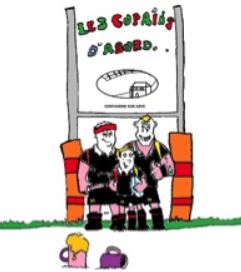 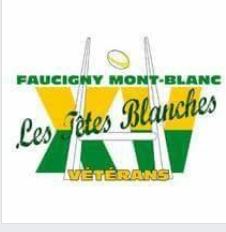 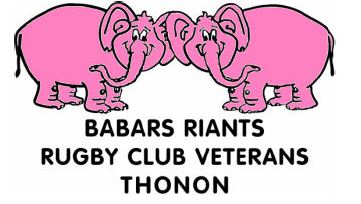 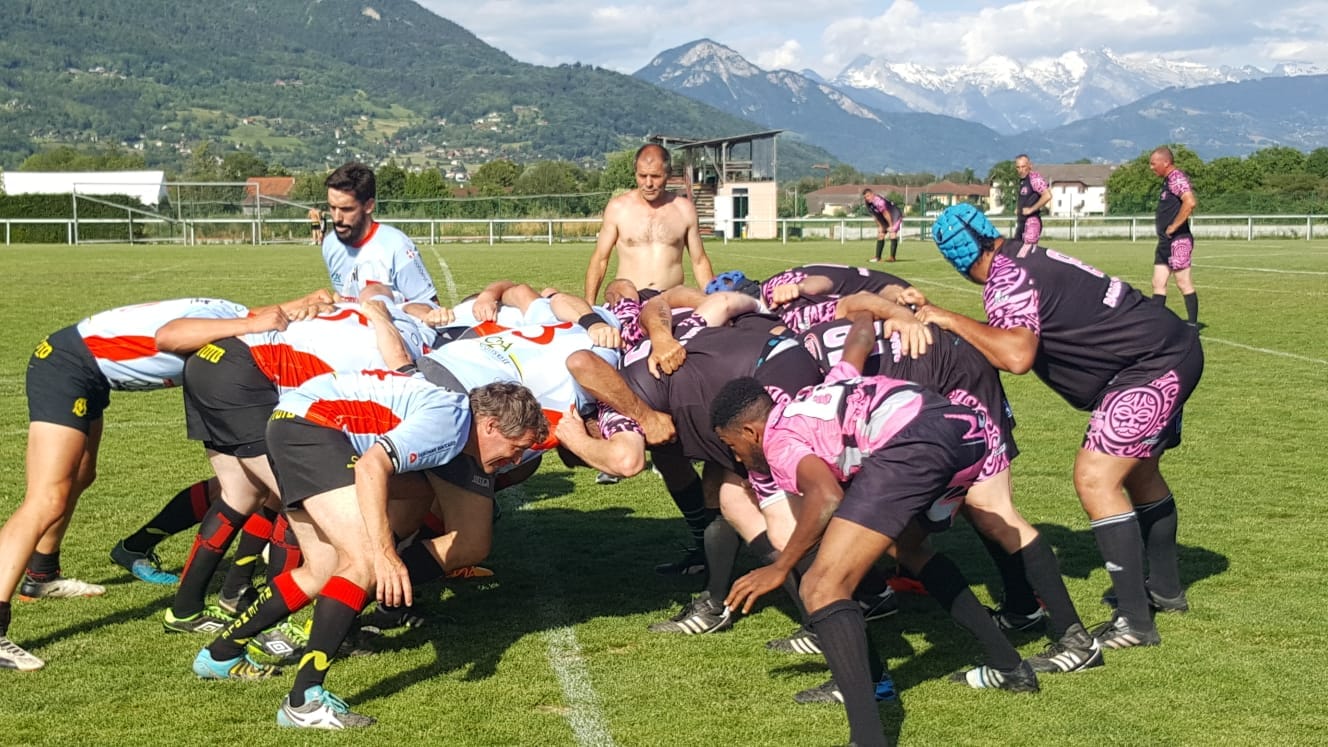 Temps magnifique avec vue sur le Mont-Blanc en arrière-plan et en premier plan, l’arbitre officiel, c’est dire…Résumé du match :Encore une défaite de peu certes mais c’est une défaite. On a eu la possession et l’occupation du terrain mais on a perdu. Mention spéciale à Gwen qui a plus couru à l’échauffement que durant tout le match, à Bernardo pour sa spéciale Gérard Majax, la 3ème de la saison, à Daniel qui pour une fois n’a pas pu finir derrière la ligne malgré sa course de 40m quand tout le monde s’était arrêté sûr de son fait. Mais, il n’est plus ce qu’il était et a été repris à 5m. Enfin merci aux recrues de dernière minute qui ont complété notre effectif, La Couenne, Manda et Samir.Mercredi prochain 1er Aout:A partir de 18h, rangement et nettoyage du local. Coup à boire offert pour les volontaires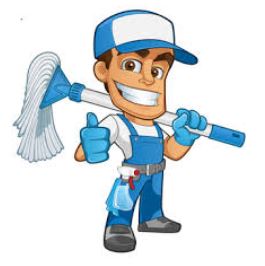 Samedi 1er Septembre PIQUE NIQUE DES BABARS à Amphion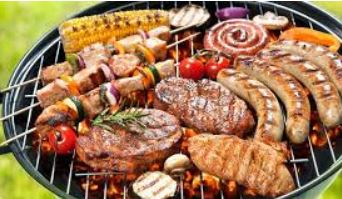 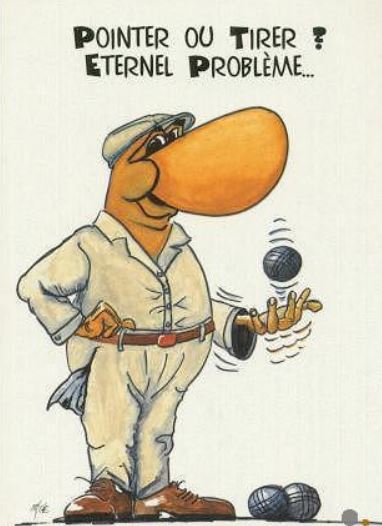 Afin de prévoir pour la nourriture (le club prend en charge le repas), merci de s’inscrire :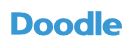 https://doodle.com/poll/ep8iy24u9x4d6uqxReprise des EntraînementsVendredi 07 Septembre 2018Avec un nouveau coach déterminé comme il se doit au hasard ! C’est l’année ou jamais, l’assurance de faire inévitablement mieux que cette saison ! Profitez en…Des évènements importants nous attendent, temps forts de l’Association.2 dates à noterFOIRE DE CRETE 2018JEUDI 06 SEPTEMBRE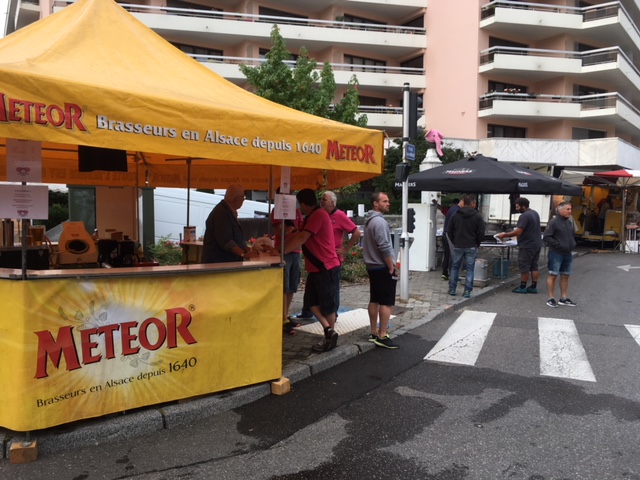 SOIREE DE TULLYSAMEDI 03 NOVEMBRE 2018Commencez à en parler (avec Mario en Guest Star)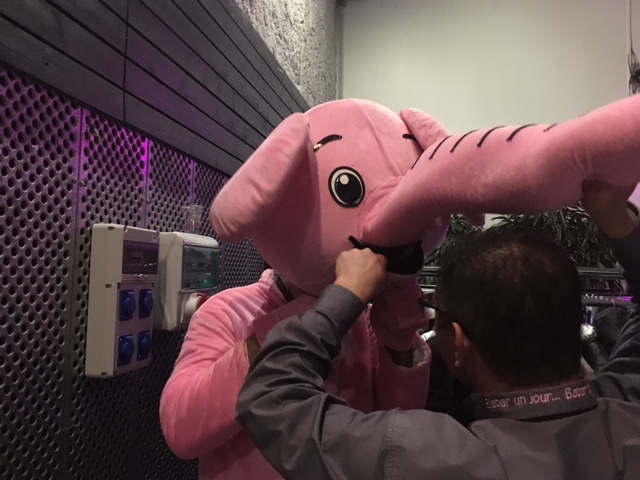 Sinon en pièce jointe avec cet hebdo le calendrier en fichier excel des matchs de la saison prochaineBonnes vacances à tous les z’amis,Revenez en forme !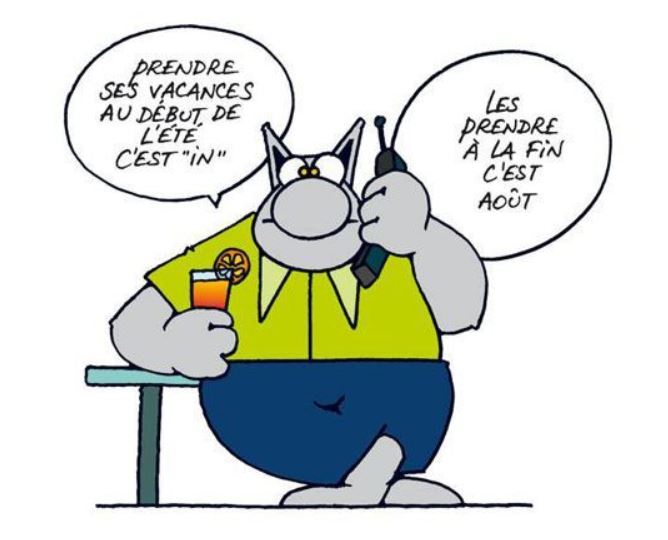 Si vous avez des idées d’articles, n’hésitez pas ! Biz Thib, Mytton, Le Prezbabarsriants@gmail.comwww.babarsriants.fr